Preghiera per la campagna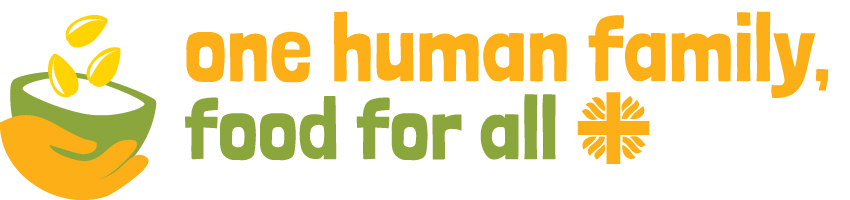 Oh Dio, ci hai affidato i frutti di tutto il Creato perché possiamo prenderci cura della terra ed essere nutriti della sua abbondanza.Hai mandato a noi il Tuo Figlio per condividere la nostra carne e il nostro sangue e per insegnarci la Tua Legge d’Amore. Attraverso la Sua morte e risurrezione, siamo stati costituiti come una sola famiglia umana.Gesù ha mostrato una grande attenzione verso coloro che non avevano niente da mangiare, perfino trasformando cinque pani e due pesci in un banchetto in grado di sfamare cinquemila persone e molti altri ancora.Veniamo alla Tua presenza, oh Dio, consapevoli delle nostre colpe e delle nostre mancanze, ma anche ricolmi di speranza, per condividere quel che abbiamo da mangiare con tutti i membri di questa grande famiglia umana.Per mezzo della Tua sapienza, ispira i capi di governo e i responsabili delle imprese, così come tutti i cittadini del mondo, a trovare soluzioni giuste e generose per combattere la fame, garantendo a tutte le persone il pieno godimento del diritto all’alimentazione.Ti preghiamo, oh Dio, perché quando saremo dinanzi a Te nell’ora del Giudizio Divino potremo proclamarci “Una sola famiglia umana” con del “cibo per tutti”. AMEN